Homerton home and school planning: Exploring ColourRemember: These are just ideas to hopefully give some inspiration.For all links please check settings are child friendly and safe viewing first.Monday 13 JulyTuesday 14 JulyWednesday 15 JulyThursday 16 JulyFriday 17 JulyOn a walk collect some leaves and try some leaf rubbings. Put your leaves on a flat surface then put a piece of white paper on top. Choose some colourful crayons and rub the crayons over the leaves to see their shape come through.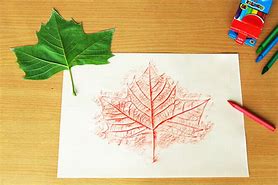 If you have an Elmer story at home, try counting how many different colours Elmer is. You could watch the story: Elmer’s Colours: https://www.youtube.com/watch?v=zK9TfF0qfqE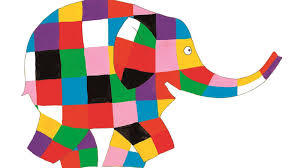 Collect a few stones to colour or paint. You could paint a pattern or maybe a flower shape.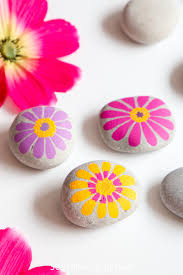 Choose some different dried pasta shapes and colour them with paint or with a pen. Then thread them onto string to make a pasta necklace or bracelet.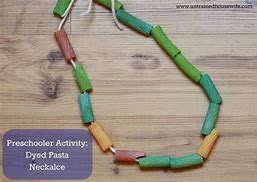 Look at the letters in your name and what order they are in.Can you mark make them in your favourite colours. You could use chalk, pen or paint.E m m aHelp chop up some colourful vegetables for a snack or for dinner?Maybe try vegetables of 3 different colours, for example, cucumber, pepper or carrot.  Make your own magical potion in a bowl or a bucket. To water you could add a mixture of ingredients, such as dried pasta, mud, leaves, twigs. What colour is your mixture? Go on a colour hunt in your garden or whilst out on a walk, for example:Can you find:a red post box?a green front door?a yellow cara pink flower Try a cosmic yoga adventure, such as ‘Coco the butterfly’. https://www.youtube.com/watch?v=pT-s1-phgxsYou could try this rainbow walking water science experiment:https://www.messylittlemonster.com/2018/06/rainbow-walking-water-science-experiment.htmlMix cornflour and water to make ‘gloop’. Add some food colouring and watch what happens. Talk about how it changes.https://www.learning4kids.net/2012/05/24/playing-with-gloop/#:~:text=Gloop%20is%20an%20interesting%20mixture,a%20solid%20and%20liquid%20is.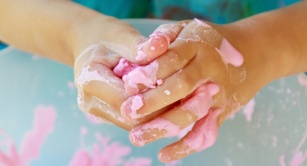 Play the traffic light game with your family. You will need 3 objects or pieces of paper that are green, orange and red. If you call green and show the green paper, your family can run about, for orange – walk, and for red – stand very still. 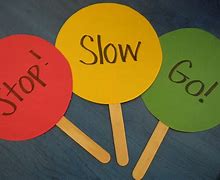 Make your own colour book.Fold several pieces of paper in half to make a booklet, staple at the side if you wish. Choose a different colour for each page and draw something of that colour, for example a black cat, a yellow banana, a red ladybird. Investigate colour mixing – start with red, yellow and blue. How many different colours can you make? 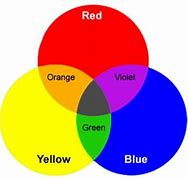 Create a blow print monster:https://supersimple.com/article/blow-paint-monsters/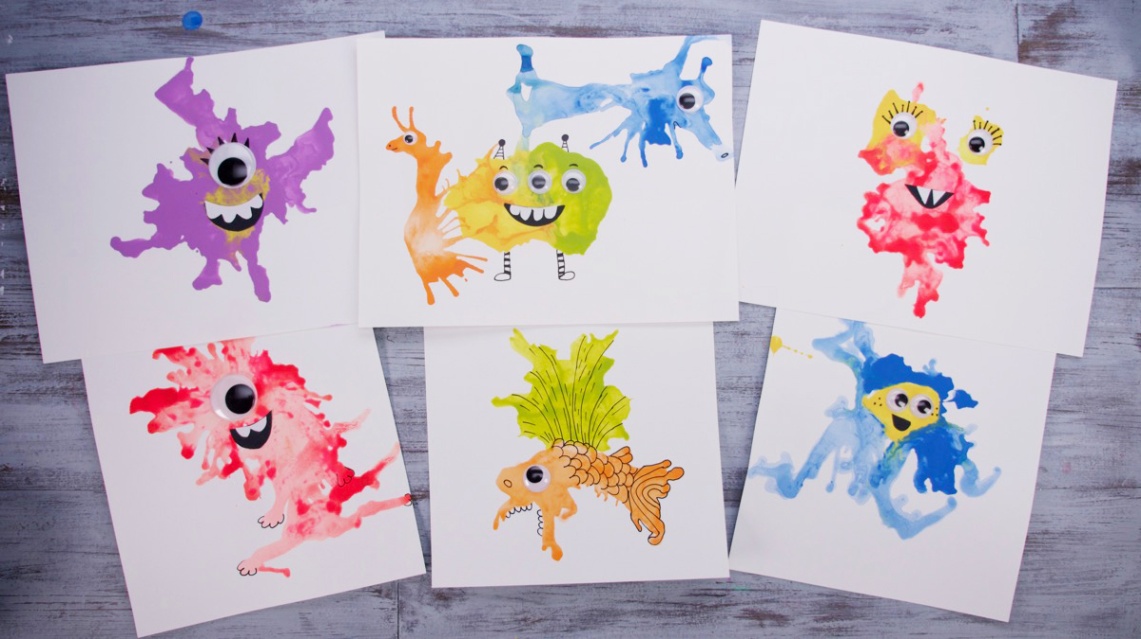 Zoom Circle Time: 10amNurseryZoom Circle Time: 10amNest 